No. 6	p. 93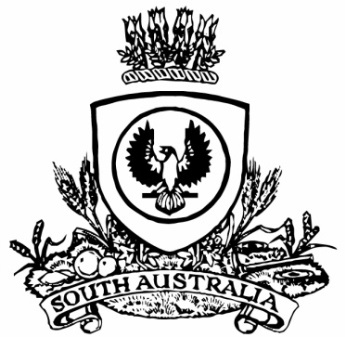 THE SOUTH AUSTRALIANGOVERNMENT GAZETTEPublished by AuthorityAdelaide, Friday, 27 January 2023ContentsGovernor’s InstrumentsAppointments	94Proclamations—National Parks and Wildlife (Deep Creek National 
Park) Proclamation 2023	95National Parks and Wildlife (Kenneth Stirling 
Conservation Park) Proclamation 2023	96National Parks and Wildlife (Para Wirra Conservation 
Park) Proclamation 2023	97Youth Court (Designation and Classification of 
Cross-border Magistrate) Proclamation 2023	98State Government InstrumentsAssociations Incorporation Act 1985	99Boxing and Martial Arts Act 2000	99Development Act 1993	99Electricity Act 1996	100Housing Improvement Act 2016	102Justices of the Peace Act 2005	102Land Acquisition Act 1969	103Motor Vehicles Act 1959	104Petroleum and Geothermal Energy Act 2000	117Planning, Development and Infrastructure Act 2016	118Primary Industry Funding Schemes Act 1998	120Roads (Opening and Closing) Act 1991	123South Australian Skills Act 2008	123The District Court of South Australia—
Port Augusta Circuit Court	124Valuation of Land Act 1971	125Local Government InstrumentsCity of Adelaide	128City of Salisbury	128Adelaide Plains Council	128Public NoticesTrustee Act 1936	129Unclaimed Moneys Act 1891	129Governor’s Instruments AppointmentsDepartment of the Premier and CabinetAdelaide, 27 January 2023Her Excellency the Governor in Executive Council has been pleased to appoint Janie Lee Sandra Gibbs as a Cross-border Magistrate for a term of five years commencing on 6 February 2023 and expiring on 5 February 2028 - pursuant section 5A(1) of the Magistrates Act 1983.By command,Kyam Joseph Maher, MLCFor PremierAGO0005-23CSDepartment of the Premier and CabinetAdelaide, 27 January 2023Her Excellency the Governor in Executive Council has amended the instrument of appointment of Elizabeth Francesca Ho as a member and presiding member of the History Trust of South Australia signed on 21 July 2022 and the Minutes of the Executive Council meeting held on 21 July 2022, by changing the expiry date of the term of appointment to 13 July 2025.By command,Kyam Joseph Maher, MLCFor PremierME22-020.1Department of the Premier and CabinetAdelaide, 27 January 2023Her Excellency the Governor in Executive Council has amended the instrument of appointment of June Ruby Roache as a member of the History Trust of South Australia signed on 21 July 2022 and the Minutes of the Executive Council meeting held on 21 July 2022, by changing the expiry date of the term of appointment to 6 May 2024. By command,Kyam Joseph Maher, MLCFor PremierME22-020.1ProclamationsSouth AustraliaNational Parks and Wildlife (Deep Creek National Park) Proclamation 2023under section 28(2) of the National Parks and Wildlife Act 19721—Short titleThis proclamation may be cited as the National Parks and Wildlife (Deep Creek National Park) Proclamation 2023.2—CommencementThis proclamation comes into operation on the day on which it is made.3—Alteration of boundaries of Deep Creek National ParkThe boundaries of the Deep Creek National Park are altered by adding to the Park the following Crown land:Allotment 12 in Deposited Plan 125788, Hundred of Waitpinga, County of Hindmarsh.Made by the Governorwith the advice and consent of the Executive Councilon 27 January 2023South AustraliaNational Parks and Wildlife (Kenneth Stirling Conservation Park) Proclamation 2023under section 30(2) of the National Parks and Wildlife Act 19721—Short titleThis proclamation may be cited as the National Parks and Wildlife (Kenneth Stirling Conservation Park) Proclamation 2023.2—CommencementThis proclamation comes into operation on the day on which it is made.3—Alteration of boundaries of Kenneth Stirling Conservation ParkThe boundaries of the Kenneth Stirling Conservation Park are altered by adding to the Park the following Crown land:Allotment 60 in Deposited Plan 123758, Hundred of Onkaparinga, County of Adelaide.Made by the Governorwith the advice and consent of the Executive Councilon 27 January 2023South AustraliaNational Parks and Wildlife (Para Wirra Conservation Park) Proclamation 2023under section 30(2) of the National Parks and Wildlife Act 19721—Short titleThis proclamation may be cited as the National Parks and Wildlife (Para Wirra Conservation Park) Proclamation 2023.2—CommencementThis proclamation comes into operation on the day on which it is made.3—Alteration of boundaries of Para Wirra Conservation ParkThe boundaries of the Para Wirra Conservation Park are altered by adding to the Park the following Crown land:Allotment 51 in Deposited Plan 128251, Hundred of Barossa, County of Adelaide.Made by the Governorwith the advice and consent of the Executive Councilon 27 January 2023South AustraliaYouth Court (Designation and Classification of Cross-border Magistrate) Proclamation 2023under section 9 of the Youth Court Act 19931—Short titleThis proclamation may be cited as the Youth Court (Designation and Classification of Cross-border Magistrate) Proclamation 2023.2—CommencementThis proclamation comes into operation on 6 February 2023.3—Designation and classification of MagistrateThe magistrate named in Schedule 1 (being a cross-border magistrate within the meaning of section 5A of the Magistrates Act 1983) is—	(a)	designated as a magistrate of the Youth Court of South Australia; and	(b)	classified as a member of the Court's ancillary judiciary.Schedule 1—Magistrate of the CourtJanie Lee Sandra GibbsMade by the Governorwith the advice and consent of the Executive Councilon 27 January 2023State Government InstrumentsAssociations Incorporation Act 1985Section 42(2)Dissolution of AssociationWHEREAS the CORPORATE AFFAIRS COMMISSION (the Commission) pursuant to section 42(1) of the Associations Incorporation Act 1985 (the Act) is of the opinion that the undertaking or operations of ROYAL SOCIETY FOR THE PREVENTION OF CRUELTY TO ANIMALS (SOUTH AUSTRALIA) INCORPORATED (the Association) being an incorporated association under the Act are being carried on, or would more appropriately be carried on by a company limited by guarantee incorporated under the Corporations Act 2001 (Cth) AND WHEREAS the Commission was on 31 August 2022 requested by the Association to transfer its undertaking to ROYAL SOCIETY FOR THE PREVENTION OF CRUELTY TO ANIMALS (SOUTH AUSTRALIA) LIMITED (Australian Company Number  663 059 827), the Commission pursuant to section 42(2) of the Act DOES HEREBY ORDER that on 26 JANUARY 2023, the Association will be dissolved, the property of the Association becomes the property of ROYAL SOCIETY FOR THE PREVENTION OF CRUELTY TO ANIMALS (SOUTH AUSTRALIA) LIMITED and the rights and liabilities of the Association become the rights and liabilities of ROYAL SOCIETY FOR THE PREVENTION OF CRUELTY TO ANIMALS (SOUTH AUSTRALIA) LIMITED.Given under the seal of the Commission at Adelaide.Dated: 19 January 2023Melissa MatthewsA delegate of the Corporate Affairs CommissionBoxing and Martial Arts Act 2000Notice of Rules TAKE NOTICE that pursuant to section 10 of the Boxing and Martial Arts Act 2000, I Adam Trottman, Acting Chief Executive of the Office for Recreation, Sport and Racing, as delegate for the Minister for Recreation, Sport and Racing to whom the administration of the Boxing and Martial Arts Act 2000 is committed, have approved the rules applicable to the conduct of boxing events to commence operation on this date of publication.The approved rules are set out below.Dated: 24 January 2023Adam trottmanActing Chief Executive, Office for Recreation, Sport and Racingas delegate for the Minister for Recreation, Sport and RacingSAMBO Federation Australia - International SAMBO Rules – Version 1 – 27 June 2022Development Act 1993Section 48(2)(a)Notice of Determination of Minister for PlanningPreambleBy notice pursuant to section 46(1) of the Development Act 1993, published in the Gazette on 23 September 2010 on page 4899, the Minister for Urban Development and Planning declared that section 46 of the Development Act 1993 applied to development directly associated with the establishment and operation of a Rare Earths Complex at a site near Whyalla (the declaration).On 23 February 2011 an application was lodged under section 46(6) of the Development Act 1993 for development authorisation in relation to development within the ambit of the declaration (the proposed development).The Development Act 1993 continues to apply in relation to the proposed development pursuant to and as modified by regulation 11(3) of the Planning, Development and Infrastructure (Transitional Provisions) Regulations 2017.DecisionPursuant to section 48(2)(a) of the Development Act 1993 (as it applies pursuant to and as modified by regulation 11(3) of the Planning, Development and Infrastructure (Transitional Provisions) Regulations 2017), I determine that I will not grant a development authorisation for the proposed development.Dated: 19 January 2023Hon Nicholas Champion MPMinister for PlanningDevelopment Act 1993Section 48(2)(a)Notice of Determination of Minister for PlanningPreambleBy notice pursuant to section 46(1) of the Development Act 1993, published in the Gazette on 3 September 2009 on page 4349, the Minister for Urban Development and Planning declared that section 46 of the Development Act 1993 applied to development directly associated with the establishment and operation of an eco-tourism resort, seasonal holiday accommodation and rural residential allotments at a site at Cape Bauer on the Eyre Peninsula (the declaration).On 29 October 2009 an application was lodged under section 46(6) of the Development Act 1993 for development authorisation in relation to development within the ambit of the declaration (the proposed development).The Development Act 1993 continues to apply in relation to the proposed development pursuant to and as modified by regulation 11(3) of the Planning, Development and Infrastructure (Transitional Provisions) Regulations 2017.DecisionPursuant to section 48(2)(a) of the Development Act 1993 (as it applies pursuant to and as modified by regulation 11(3) of the Planning, Development and Infrastructure (Transitional Provisions) Regulations 2017), I determine that I will not grant a development authorisation for the proposed development.Dated: 19 January 2023Hon Nicholas Champion MPMinister for PlanningDevelopment Act 1993Section 48(2)(a)Notice of Determination of Minister for PlanningPreambleBy notice pursuant to section 46(1) of the Development Act 1993, published in the Gazette on 1 December 2005 on page 4035, the Minister for Urban Development and Planning declared that section 46 of the Development Act 1993 applied to development for the purposes of establishing or operating a waterfront residential land division (canal estate) at the north-western end of Hindmarsh Island (the declaration).On 8 May 2006 an application was lodged under section 46(6) of the Development Act 1993 for development authorisation in relation to development within the ambit of the declaration (the proposed development).The Development Act 1993 continues to apply in relation to the proposed development pursuant to and as modified by regulation 11(3) of the Planning, Development and Infrastructure (Transitional Provisions) Regulations 2017.DecisionPursuant to section 48(2)(a) of the Development Act 1993 (as it applies pursuant to and as modified by regulation 11(3) of the Planning, Development and Infrastructure (Transitional Provisions) Regulations 2017), I determine that I will not grant a development authorisation for the proposed development.Dated: 19 January 2023Hon Nicholas Champion MPMinister for PlanningDevelopment Act 1993Section 48(2)(a)Notice of Determination of Minister for PlanningPreambleBy notice pursuant to section 46(1) of the Development Act 1993, published in the Gazette on 6 June 2019 on pages 1720-1721, the Minister for Planning declared that section 46 of the Development Act 1993 applied to specified development for the purposes of, or ancillary or related to, the production, processing, packaging and storage of horticultural produce at a site at Virginia (the declaration).On 31 July 2019 an application was lodged under section 46(6) of the Development Act 1993 for development authorisation in relation to development within the ambit of the declaration (the proposed development).The Development Act 1993 continues to apply in relation to the proposed development pursuant to and as modified by regulation 11(3) of the Planning, Development and Infrastructure (Transitional Provisions) Regulations 2017.DecisionPursuant to section 48(2)(a) of the Development Act 1993 (as it applies pursuant to and as modified by regulation 11(3) of the Planning, Development and Infrastructure (Transitional Provisions) Regulations 2017), I determine that I will not grant a development authorisation for the proposed development.Dated: 19 January 2023Hon Nicholas Champion MPMinister for PlanningElectricity Act 1996Gas Act 1997Retailer Energy Productivity SchemeMinimum Specifications for Energy Productivity ActivitiesPursuant to Regulations 24 and 25(2) of the Electricity (General) Regulations 2012 under the Electricity Act 1996, and Regulations 18 and 19(2) of the Gas Regulations 2012 under the Gas Act 1997, I revoke the Ministerial Notice—Replace or Upgrade Water Heater; Residential and Small Energy Consuming Customers Only, Activity No. WH1 in the South Australian Government Gazette No. 6 dated 27 January 2022 on page 121 and 122.Pursuant to Regulation 28 of the Electricity (General) Regulations 2012 and Regulation 22 of the Gas Regulations 2012, I determine the activities within the following document to be an energy productivity activity for the purposes of Part 4 of the Electricity (General) Regulations 2012 and Part 4 of the Gas Regulations 2012.This notice will take effect on 27 January 2023.Tom KoutsantonisMinister for Energy and MiningReplace or Upgrade Water Heater; Residential and Small Energy Consuming Customers OnlyActivity No. WH11.	Activity Specific DefinitionsGas water heater or solar gas means a water heater that has a primary or boost fuel source of natural gas (methane) or LPG.Class 1 and class 2 dwellings are as defined by the National Construction Code.2.	Activity Description (Summary)Install or replace a water heater.3.	Activity Eligibility RequirementsA new or replacement water heater installed to service a South Australian•	established class 1 dwelling, or•	class 2 dwelling (new or established), or•	Small energy consuming customerThe following is excluded:•	Installation of a water heater undertaken as part of class 1 building work requiring approval under the Development Act 1993 or the Planning, Development and Infrastructure Act 2016. This includes water heaters installed to service a new class 1 dwelling.4.	Installed Product Requirements(1)	Only gas, solar electric, solar gas or heat pump water heaters are included in the specification.(2)	Gas water heaters shall be rated at a minimum of 5 stars in accordance with AS4552 and listed in the Directory of AGA Certified Products.(3)(a)	Solar electric and gas boosted solar systems with a tank size ≤ 220 litres installed before 1 January 2023 shall earn ≥ 15 STCs for Zone 3.(3)(b)	Solar electric and gas boosted solar systems with a tank size ≤ 220 litres installed on or after 1 January 2023 shall earn ≥ 13 STCs for Zone 3.(4)(a)	Solar electric and gas boosted solar systems 220 < tank size ≤ 400 litres installed before 1 January 2023 shall earn ≥ 24 STCs for Zone 3.(4)(b)	Solar electric and gas boosted solar systems 220 < tank size ≤ 400 litres installed on or after 1 January 2023 shall earn ≥ 21 STCs for Zone 3.(5)(a)	Solar electric and gas boosted solar systems 400 < tank size ≤ 700 litres installed before 1 January 2023 shall earn ≥ 34 STCs for Zone 3.(5)(b)	Solar electric and gas boosted solar systems 400 < tank size ≤ 700 litres installed on or after 1 January 2023 shall earn ≥ 30 STCs for Zone 3.(6)(a)	Heat pump water heaters installed before 1 January 2023 shall earn ≥ 24 STCs when assessed under AS/NZS 4234 for Zone 3 and shall earn ≥ 23 STCs when assessed under AS/NZS 4234 for Zone 4.(6)(b)	Heat pump water heaters installed on or after 1 January 2023 shall earn ≥ 21 STCs when assessed under AS/NZS 4234 for Zone 3 and shall earn ≥ 20 STCs when assessed under AS/NZS 4234 for Zone 4.5.	Minimum Installation Requirements(1)	The water heater must be installed in accordance with relevant installation standards including, but not limited, to AS/NZS 3500:2018 (plumbing and drainage standards); AS/NZS 3500.4:2018 (Plumbing and drainage - Heated water services), AS 4552:2010 (gas hot water systems); AS/NZS 60335.2.21:2013 (electric storage water heaters); AS/NZS 60335.2.35:2004 (instantaneous water heaters). (2)	All products shall be installed in accordance with the manufacturers’ installation instructions and specifications.(3)	Any replaced water heater must be removed from the premises.(4)	The activity must be completed and certified in accordance with any relevant code or codes of practice and other relevant legislation applying to the activity, including any licensing, registration, statutory approval, activity certification, health, safety, environmental or waste disposal requirements.(5)	Where required, a Certificate of Compliance must be provided and retained for verification purposes.6.	Normalised Reps GigajoulesThe normalised REPS gigajoules achieved from undertaking this activity is equal to:Normalised REPS Gigajoules = Productivity factor, as per the table below:7.	Guidance Notes (Informative Only—Not Mandatory)(1)	This activity is to encourage households and small energy consuming customers to exceed, where applicable, water heater installation requirements. These requirements are given effect by the South Australian Water Heater Installation Requirements under the National Construction Code Volume Three—Plumbing Code of Australia.(2)	There may be restrictions on the use of roof mounted systems that use ethylene glycol (or other anti-freeze agents) where roof water is collected for human consumption.(3)	Products listed by the Clean Energy Regulator can be found on http://www.cleanenergyregulator.gov.au/(4)	All reasonable endeavours should be used to recycle removed water heaters.(5)	Main gas, LPG and other gas systems as included in this specification are permitted under this specification.(6)	AGA Directory, refer to http://www.aga.asn.au/product_directory.For the solar water heater calculator, refer to Clean Energy Regulator’s web site:https://www.rec-registry.gov.au/rec-registry/app/calculators/swh-stc-calculatorHousing Improvement Act 2016Rent Control RevocationsWhereas the Minister for Human Services Delegate is satisfied that each of the houses described hereunder has ceased to be unsafe or unsuitable for human habitation for the purposes of the Housing Improvement Act 2016, notice is hereby given that, in exercise of the powers conferred by the said Act, the Minister for Human Services Delegate does hereby revoke the said Rent Control in respect of each property.Dated: 27 January 2023Craig ThompsonHousing Regulator and RegistrarHousing Safety Authority, SAHA(Delegate of Minister for Human Services)Justices of the Peace Act 2005Section 4Notice of Appointment of Justices of the Peace for South Australia 
by the Commissioner for Consumer AffairsI, Dini Soulio, Commissioner for Consumer Affairs, delegate of the Attorney-General, pursuant to Section 4 of the Justices of the Peace Act 2005, do hereby appoint the people listed as Justices of the Peace for South Australia as set out below:For a period of ten years for a term commencing on 7 February 2023 and expiring on 6 February 2033:Dwayne Mark STEPHENSONGerald SMITHEMANDavid Peter Andrew SCHNEIDERAndrew Raymond PRINCEHelen PAPAIOANNOULeonie Carmel MORRISONColin Warwick MOGLIATracee Ann MICALLEFJacqueline Ann MAGAINGrace Dawn LAMONTGerard Anthony KANDELAARSMaxine Dawn HARDINGAdrian Paul GILESMatteo CALIKaren Leanne BRANDAndrew David BOWDENDonnell Clarence BINNEYMarguerite Joy BAGULEYAnne Marie BACCHUSJohn Wyatt ALLENDated: 23 January 2023Dini SoulioCommissioner for Consumer AffairsDelegate of the Attorney-GeneralLand Acquisition Act 1969Section 16Form 5—Notice of Acquisition1.	Notice of acquisitionThe Commissioner of Highways (the Authority), of 83 Pirie Street, Adelaide SA 5000, acquires the following interests in the following land:Comprising an unencumbered estate in fee simple in that piece of land being the whole of Allotment 71 in Filed Plan 9522 comprised in Certificate of Title Volume 5656 Folio 309.This notice is given under section 16 of the Land Acquisition Act 1969.2.	CompensationA person who has or had an interest consisting of native title or an alienable interest in the land that is divested or diminished by the acquisition or the enjoyment of which is adversely affected by the acquisition who does not receive an offer of compensation from the Authority may apply to the Authority for compensation.2A.	Payment of professional costs relating to acquisition (section 26B)If you are the owner in fee simple of the land to which this notice relates, you may be entitled to a payment of up to $10 000 from the Authority for use towards the payment of professional costs in relation to the acquisition of the land. Professional costs include legal costs, valuation costs and any other costs prescribed by the Land Acquisition Regulations 2019.3.	InquiriesInquiries should be directed to:	Petrula PettasGPO Box 1533Adelaide  SA  5001Telephone: (08) 7133 2457Dated: 24 January 2023The Common Seal of the COMMISSIONER OF HIGHWAYS was hereto affixed by authority of the Commissioner in the presence of:Hanna SamuelsA/Manager, Property Acquisition (Authorised Officer)Department for Infrastructure and TransportDIT 2021/15020/01Land Acquisition Act 1969Section 16Form 5—Notice of Acquisition1.	Notice of acquisitionThe Commissioner of Highways (the Authority), of 83 Pirie Street, Adelaide SA 5000, acquires the following interests in the following land:Comprising an unencumbered estate in fee simple in that piece of land being the whole of Allotment 200 in Deposited Plan 14454 comprised in Certificate of Title Volume 6135 Folio 77.This notice is given under section 16 of the Land Acquisition Act 1969.2.	CompensationA person who has or had an interest consisting of native title or an alienable interest in the land that is divested or diminished by the acquisition or the enjoyment of which is adversely affected by the acquisition who does not receive an offer of compensation from the Authority may apply to the Authority for compensation.2A.	Payment of professional costs relating to acquisition (section 26B)If you are the owner in fee simple of the land to which this notice relates, you may be entitled to a payment of up to $10 000 from the Authority for use towards the payment of professional costs in relation to the acquisition of the land. Professional costs include legal costs, valuation costs and any other costs prescribed by the Land Acquisition Regulations 2019.3.	InquiriesInquiries should be directed to:	Rob GardnerGPO Box 1533Adelaide  SA  5001Telephone: (08) 7133 2415Dated: 24 January 2023The Common Seal of the COMMISSIONER OF HIGHWAYS was hereto affixed by authority of the Commissioner in the presence of:Hanna SamuelsA/Manager, Property Acquisition (Authorised Officer)Department for Infrastructure and TransportDIT 2022/05377/01Motor Vehicles Act 1959South AustraliaMotor Vehicles (Approval of Motor Bikes and Motor Trikes) Notice 2023 No 1under the Motor Vehicles Act 19591—Short titleThis notice may be cited as the Motor Vehicles (Approval of Motor Bikes and Motor Trikes) Notice 2023.2—CommencementThis notice will come into operation on the date of publication in this Gazette.  3—Approved motor bikes and motor trikesFor the purposes of Schedules 2 and 3 of the Motor Vehicles Regulations 2010 and the transitional provisions of the Motor Vehicles Variation Regulations 2005 (No 233 of 2005), the motor bikes and motor trikes specified in Schedule 1 are approved.Schedule 1—Approved motor bikes and motor trikesThe following are approved:All motor bikes and motor trikes built before December 1960 with an engine capacity not exceeding 660ml All motor bikes and motor trikes with an engine capacity not exceeding 260 milliliters and a power to weight ratio not exceeding 150 kilowatts per tonne, except the following:Suzuki RGV250Kawasaki KR250 (KR-1 and KR1s models)Honda NSR250Yamaha TZR250Aprilia RS250All motor bikes and motor trikes with electric powered engines, with a power output not in excess of 25 kwMotor bikes and Motor trikes with electric powered engines listed in the table below are approved:Motor trikes with an engine capacity not less than 261ml and not exceeding 660ml listed in the table below are approved:Motor bikes with an engine capacity not less than 261ml and not exceeding 660ml listed in the table below are approved:An approved motor bike and motor trike must:Be the standard model and variant as specified on the above list; andNot be modified in any way that increases its power-to-weight ratio.Schedule 2—Revocation The Motor Vehicles (Approval of Motor Bikes and Motor Trikes) Notice 2022 No 4 made on 13 October 2022. (Gazette no.71, p.6320) is revoked.Stuart GilbertDEPUTY REGISTRAR OF MOTOR VEHICLESDated: 23 January 2023Petroleum and Geothermal Energy Act 2000Amendment of ‘Description of Area’ of Petroleum Production Licence—PPL 220Notice is hereby given that under the provisions of Section 82 of the Petroleum and Geothermal Energy Act 2000, pursuant to delegated powers dated 29 June 2018, the ‘Description of Area’ of the abovementioned petroleum production licence has been amended to reflect the consolidation with the area of adjacent petroleum production licence application PPL 276.The petroleum production licence (PPL 220) granted on 14 September 2007 is hereby amended by substituting the “Description of Area” with the following:All that part of the State of South Australia, bounded as follows:Commencing at a point being the intersection of latitude 27°5409S GDA2020 and longitude 139°2025E GDA2020, thence east to longitude 139°2059E GDA2020, south to latitude 27°5430S GDA94, east to longitude 139°2110E GDA94, south to latitude 27°5430S GDA2020, east to longitude 139°2120E GDA2020, south to latitude 27°5440S GDA94, east to longitude 139°2130E GDA94, south to latitude 27°5450S GDA94, east to longitude 139°2140E GDA94, south to latitude 27°5500S GDA94, east to longitude 139°2200E GDA94, south to latitude 27°5520S GDA94, west to longitude 139°2150E GDA94, south to latitude 27°5540S GDA94, west to longitude 139°2140E GDA94, south to latitude 27°5550S GDA94, west to longitude 139°2120E GDA94, south to latitude 27°5600S GDA94, west to longitude 139°2120E GDA2020, south to latitude 27°5606S GDA2020, west to longitude 139°2031E GDA2020, north to latitude 27°5552S GDA2020, west to longitude 139°2000E GDA94, north to latitude 27°5541S GDA2020, east to longitude 139°2002E GDA2020, north to latitude 27°5444S GDA2020, east to longitude 139°2015E GDA2020, north to latitude 27°5418S GDA2020, east to longitude 139°2025E GDA2020, and north to point of commencement.AREA: 8.13 square kilometres approximately.Dated: 18 January 2023Nick PanagopoulosA/Executive DirectorEnergy Resources DivisionDepartment for Energy and MiningDelegate of the Minister for Energy and MiningPetroleum and Geothermal Energy Act 2000Grant of Associated Activities Licence—AAL 300(Adjunct to Petroleum Production Licence PPL 264)Notice is hereby given that the undermentioned Associated Activities Licence has been granted with effect from 18 January 2023, under the provisions of the Petroleum and Geothermal Energy Act 2000, pursuant to delegated powers dated 29 June 2018.Description of AreaAll that part of the State of South Australia, bounded as follows:All coordinates MGA2020, Zone 54:362885.728mE	6955426.508mN362889.946mE	6955399.758mN362948.602mE	6955027.710mN362790.885mE	6954806.079mN362678.196mE	6954838.022mN362582.366mE	6954932.077mN362510.494mE	6955027.020mN362425.312mE	6955192.061mN362376.509mE	6955309.186mN362347.228mE	6955610.873mN362427.086mE	6955702.266mN362481.212mE	6955702.266mN362479.004mE	6955604.003mN362662.996mE	6955610.999mN362688.999mE	6955623.999mN362710.000mE	6955661.996mN362704.104mE	6955748.479mN362698.000mE	6955838.000mN362950.962mE	6956018.561mN362973.996mE	6956035.002mN363021.218mE	6956238.118mN363056.549mE	6956301.489mN363187.645mE	6956412.578mN363241.555mE	6956465.986mN363318.260mE	6956508.356mN363354.018mE	6956523.781mN363399.086mE	6956539.217mN363461.553mE	6956563.636mN363521.180mE	6956585.215mN363600.116mE	6956596.573mN363819.318mE	6956560.228mN363934.030mE	6956550.574mN364283.277mE	6956873.699mN364517.244mE	6957103.123mN365003.256mE	6957108.812mN364958.856mE	6957294.950mN365042.246mE	6957347.809mN365144.143mE	6957540.823mN365277.050mE	6957573.531mN365282.786mE	6957644.805mN365337.411mE	6957664.073mN365344.450mE	6957786.006mN365356.105mE	6957784.431mN365434.427mE	6957792.113mN365456.090mE	6957588.482mN365462.713mE	6957523.932mN365456.090mE	6957365.353mN365441.279mE	6957134.837mN365470.956mE	6956989.750mN365447.874mE	6956880.936mN365507.228mE	6956838.069mN365495.083mE	6956780.454mN365453.923mE	6956711.132mN365333.432mE	6956779.152mN365222.234mE	6956782.976mN365050.148mE	6956774.878mN365010.450mE	6957060.046mN364559.359mE	6957062.616mN363988.233mE	6956488.452mN363073.231mE	6955789.545mN362873.121mE	6955564.984mN362846.437mE	6955522.554mN362885.728mE	6955426.508mNAREA: 1.289 square kilometres approximatelyDated: 18 January 2023Nick PanagopoulosA/Executive DirectorEnergy Resources DivisionDepartment for Energy and MiningDelegate of the Minister for Energy and MiningPlanning, Development and Infrastructure Act 2016Section 108(6)Notice of Revocation of Major Development DeclarationPreambleBy notice pursuant to section 46(1) of the Development Act 1993, published in the Gazette on 23 September 2010 on page 4899, the Minister for Urban Development and Planning declared that section 46 of the Development Act 1993 applied to development directly associated with the establishment and operation of a Rare Earths Complex at a site near Whyalla (the declaration).On 23 February 2011 an application was lodged under section 46(6) of the Development Act 1993 for development authorisation in relation to development within the ambit of the declaration (the proposed development).On the date of this Notice, acting pursuant to section 48(2)(a) of the Development Act 1993 (as it applied pursuant to and as modified by regulation 11(3) of the Planning, Development and Infrastructure (Transitional Provisions) Regulations 2017 (the transitional regulations)), I determined that I would not grant a development authorisation for the proposed development.  My decision is published in the Gazette contemporaneously with this Notice.Pursuant to regulation 11(3)(a) of the transitional regulations, my decision under section 48 of the Development Act 1993 has effect as if it were a decision under section 115 of the Planning, Development and Infrastructure Act 2016.RevocationPursuant to section 108(6) of the Planning, Development and Infrastructure Act 2016 (as it applies to the declaration pursuant to section 33 of the Legislation Interpretation Act 2021), I revoke the declaration.Dated: 19 January 2023Hon Nicholas Champion MPMinister for PlanningPlanning, Development and Infrastructure Act 2016Section 108(6)Notice of Revocation of Major Development DeclarationPreambleBy notice pursuant to section 46(1) of the Development Act 1993, published in the Gazette on 3 September 2009 on page 4349, the Minister for Urban Development and Planning declared that section 46 of the Development Act 1993 applied to development directly associated with the establishment and operation of an eco-tourism resort, seasonal holiday accommodation and rural residential allotments at a site at Cape Bauer on the Eyre Peninsula (the declaration).On 29 October 2009 an application was lodged under section 46(6) of the Development Act 1993 for development authorisation in relation to development within the ambit of the declaration (the proposed development).On the date of this Notice, acting pursuant to section 48(2)(a) of the Development Act 1993 (as it applied pursuant to and as modified by regulation 11(3) of the Planning, Development and Infrastructure (Transitional Provisions) Regulations 2017 (the transitional regulations)), I determined that I would not grant a development authorisation for the proposed development. My decision is published in the Gazette contemporaneously with this Notice.Pursuant to regulation 11(3)(a) of the transitional regulations, my decision under section 48 of the Development Act 1993 has effect as if it were a decision under section 115 of the Planning, Development and Infrastructure Act 2016.RevocationPursuant to section 108(6) of the Planning, Development and Infrastructure Act 2016 (as it applies to the declaration pursuant to section 33 of the Legislation Interpretation Act 2021), I revoke the declaration.Dated: 19 January 2023Hon Nicholas Champion MPMinister for PlanningPlanning, Development and Infrastructure Act 2016Section 108(6)Notice of Revocation of Major Development DeclarationPreambleBy notice pursuant to section 46(1) of the Development Act 1993, published in the Gazette on 1 December 2005 on page 4035, the Minister for Urban Development and Planning declared that section 46 of the Development Act 1993 applied to development for the purposes of establishing or operating a waterfront residential land division (canal estate) at the north-western end of Hindmarsh Island (the declaration).On 8 May 2006 an application was lodged under section 46(6) of the Development Act 1993 for development authorisation in relation to development within the ambit of the declaration (the proposed development).On the date of this Notice, acting pursuant to section 48(2)(a) of the Development Act 1993 (as it applied pursuant to and as modified by regulation 11(3) of the Planning, Development and Infrastructure (Transitional Provisions) Regulations 2017 (the transitional regulations)), I determined that I would not grant a development authorisation for the proposed development. My decision is published in the Gazette contemporaneously with this Notice.Pursuant to regulation 11(3)(a) of the transitional regulations, my decision under section 48 of the Development Act 1993 has effect as if it were a decision under section 115 of the Planning, Development and Infrastructure Act 2016.RevocationPursuant to section 108(6) of the Planning, Development and Infrastructure Act 2016 (as it applies to the declaration pursuant to section 33 of the Legislation Interpretation Act 2021), I revoke the declaration.Dated: 19 January 2023Hon Nicholas Champion MPMinister for PlanningPlanning, Development and Infrastructure Act 2016Section 108(6)Notice of Revocation of Major Development DeclarationPreambleBy notice pursuant to section 46(1) of the Development Act 1993, published in the Gazette on 6 June 2019 on pages 1720-1721, the Minister for Planning declared that section 46 of the Development Act 1993 applied to specified development for the purposes of, or ancillary or related to, the production, processing, packaging and storage of horticultural produce at a site at Virginia (the declaration).On 31 July 2019 an application was lodged under section 46(6) of the Development Act 1993 for development authorisation in relation to development within the ambit of the declaration (the proposed development).On the date of this Notice, acting pursuant to section 48(2)(a) of the Development Act 1993 (as it applied pursuant to and as modified by regulation 11(3) of the Planning, Development and Infrastructure (Transitional Provisions) Regulations 2017 (the transitional regulations)), I determined that I would not grant a development authorisation for the proposed development. My decision is published in the Gazette contemporaneously with this Notice.Pursuant to regulation 11(3)(a) of the transitional regulations, my decision under section 48 of the Development Act 1993 has effect as if it were a decision under section 115 of the Planning, Development and Infrastructure Act 2016.RevocationPursuant to section 108(6) of the Planning, Development and Infrastructure Act 2016 (as it applies to the declaration pursuant to section 33 of the Legislation Interpretation Act 2021), I revoke the declaration.Dated: 19 January 2023Hon Nicholas Champion MPMinister for PlanningPlanning, Development and Infrastructure Act 2016Section 108(6)Notice of Revocation of Major Development DeclarationPreambleBy notice pursuant to section 46(1) of the Development Act 1993, published in the Gazette on 25 January 2006 on page 319, the Minister for Urban Development and Planning declared that section 46 of the Development Act 1993 applied to specified development for the purpose of, or ancillary to, operating a cast metal manufacturing plant at a site on Cromwell Road at Kilburn (the declaration).By notice pursuant to section 46(4) of the Development Act 1993, published in the Gazette on 13 April 2006 on page 1036 (the second notice), the Minister for Urban Development and Planning varied the declaration.By notice published in the Gazette on 13 December 2007 on pages 4772-4774, the Governor granted provisional development authorisation under section 48 of the Development Act 1993 for a proposed development within the ambit of the declaration (the development authorisation).  The development authorisation was subsequently varied four times, pursuant to section 48 of the Development Act 1993, by notices published in the Gazette on 30 October 2008 (on pages 4958-4960), 5 February 2009 (on pages 506-508), 5 March 2009 (on pages 917-919) and 29 October 2009 (on pages 4939-4941).By notice in writing to the owners of the relevant land dated 19 January 2023, acting pursuant to section 115(9) of the Planning, Development and Infrastructure Act 2016 (as it applied pursuant to regulation 11A(1)(a) of the Planning, Development and Infrastructure (Transitional Provisions) Regulations 2017), I cancelled the development authorisation, as varied.RevocationPursuant to section 108(6) of the Planning, Development and Infrastructure Act 2016 (as it applies to the declaration pursuant to regulation 11A(1)(b) of the Planning, Development and Infrastructure (Transitional Provisions) Regulations 2017), I revoke the declaration, as varied by the second notice.Dated: 19 January 2023Hon Nicholas Champion MPMinister for PlanningPlanning, Development and Infrastructure Act 2016Section 108(6)Notice of Revocation of Major Development DeclarationPreambleBy notice pursuant to section 46(1) of the Development Act 1993, published in the Gazette on 24 September 2013 on pages 3878-3879, the Minister for Urban Development and Planning declared that section 46 of the Development Act 1993 applied to development directly associated with the establishment and operation of an off-shore, deep water product receival and ship loading facility north-west of Wallaroo on Yorke Peninsula and an associated infrastructure corridor between the ‘Braemar Region’ and the facility (the declaration).RevocationPursuant to section 108(6) of the Planning, Development and Infrastructure Act 2016, as it applies to the declaration pursuant to section 33 of the Legislation Interpretation Act 2021, (or if the Development Act 1993 continues to apply in relation to the proposed development pursuant to and as modified by regulation 11(3) of the Planning, Development and Infrastructure (Transitional Provisions) Regulations 2017, pursuant to section 46(4) of the Development Act 1993), I revoke the declaration.Dated: 19 January 2023Hon Nicholas Champion MPMinister for PlanningPrimary Industry Funding Schemes Act 1998Ministerial NoticeAdelaide Hills Wine Industry FundPursuant to regulation 5(1a) of the Primary Industry Funding Schemes (Adelaide Hills Wine Industry Fund) Regulations 2017, under the Primary Industry Funding Schemes Act 1998, the following contributions are payable to the Minister for payment into the Adelaide Hills Wine Industry Fund for Adelaide Hills grapes delivered to an Adelaide Hills grapes winemaker:For the purposes of regulation 5(1a)(a)(i), in the case of grapes grown by a person other than an Adelaide Hills grapes winemaker, the grower of the grapes must contribute the amount fixed, as follows:$7.50 for each tonne of grapes delivered during the prescribed period commencing on 1 June 2022;$7.65 for each tonne of grapes delivered during the prescribed period commencing on 1 June 2023.For the purposes of regulation 5(1a)(a)(ii), in the case of grapes grown by a person other than an Adelaide Hills grapes winemaker, the winemaker must contribute the amount fixed, as follows:$7.50 for each tonne of grapes delivered during the prescribed period commencing on 1 June 2022;$7.65 for each tonne of grapes delivered during the prescribed period commencing on 1 June 2023.For the purposes of regulation 5(1a)(b), in the case of grapes grown by an Adelaide Hills grapes winemaker, the winemaker must contribute the amount fixed, as follows:$15.00 for each tonne of grapes delivered during the prescribed period commencing on 1 June 2022;$15.30 for each tonne of grapes delivered during the prescribed period commencing on 1 June 2023.Dated: 16 January 2023Hon Clare Scriven MLCMinister for Primary Industries and Regional DevelopmentPrimary Industry Funding Schemes Act 1998Ministerial NoticeBarossa Wine Industry FundPursuant to regulation 5 of the Primary Industry Funding Schemes (Barossa Wine Industry Fund) Regulations 2021, under the Primary Industry Funding Schemes Act 1998, the following contributions are payable to the Minister for payment into the Barossa Wine Industry Fund for Barossa grapes delivered to a Barossa winemaker:For the purposes of regulation 5(1)(a)(i) in the case of a Barossa winemaker who has a cellar door, winemaking facility or vineyard in the Barossa, the Barossa winemaker must contribute the amount fixed at $11.70 for each tonne of grapes delivered to the winemaker during the prescribed period commencing on 1 June 2022.For the purposes of regulation 5(1)(a)(ii), in the case of a Barossa winemaker who does not have a cellar door, winemaking facility or vineyard in the Barossa, the Barossa winemaker must contribute, whichever of the following is the greater amount:for the purposes of regulation 5(1)(a)(ii)(A) - the amount fixed at $213 as the minimum contribution for the prescribed period commencing on 1 June 2022;for the purposes of regulation 5(1)(a)(ii)(B) - the amount fixed at $11.70 for each tonne of grapes delivered to the winemaker during the prescribed period commencing on 1 June 2022.For the purposes of regulation 5(1)(b,  in the case of a grower of grapes who delivers the Barossa grapes to the Barossa winemaker, the grower of grapes must contribute the amount fixed at $11.70 for each tonne of grapes delivered during the prescribed period commencing on 1 June 2022.For the purposes of regulation 5(2), the maximum amount that is to be payable by the grower of grapes or a winemaker, under regulation 5, for the prescribed period commencing on 1 June 2022, is fixed at $55,281.Dated: 16 January 2023Hon Clare Scriven MLCMinister for Primary Industries and Regional DevelopmentPrimary Industry Funding Schemes Act 1998Ministerial NoticeClare Valley Wine Industry FundPursuant to regulation 5(1) of the Primary Industry Funding Schemes (Clare Valley Wine Industry Fund) Regulations 2021, under the Primary Industry Funding Schemes Act 1998, the following contributions are payable to the Minister for payment into the Clare Valley Wine Industry Fund for Clare Valley grapes delivered to a Clare Valley winemaker:For the purposes of regulation 5(1)(a), in the case of a Clare Valley winemaker who has a vineyard, winemaking facility or cellar door in the Clare Valley, the winemaker must contribute whichever of the following is the greater amount:For the purposes of regulation 5(1)(a)(i):if the winemaker does not have a cellar door located in the Clare Valley the amount fixed at $500 as the minimum contribution for the prescribed period commencing on 1 June 2022; or if the winemaker has a cellar door located in the Clare Valley the amount fixed at $1,000 as the minimum contribution for the prescribed period commencing on 1 June 2022. For the purposes of regulation 5(1)(a)(ii) - an amount being the sum of:For the purposes of regulation 5(1)(a)(ii)(A) - the amount fixed at $9.00 for each tonne of grapes grown by the winemaker delivered during the prescribed period commencing on 1 June 2022; and For the purposes of regulation 5(1)(a)(ii)(B) - the amount fixed at $9.00 for each tonne of grapes grown by a person other than the winemaker delivered during the prescribed period commencing on 1 June 2022.For the purposes of regulation 5(1)(b), in the case of a Clare Valley Winemaker who does not have a vineyard, winemaking facility or cellar door in the Clare Valley, the winemaker must contribute the amount fixed at $9.00 for each tonne of grapes grown by a person other than the winemaker delivered during the prescribed period commencing on 1 June 2022.For the purposes of regulations 5(1)(c), if the grapes are grown by a person other than the winemaker, the grower of the grapes must contribute the amount fixed at $9.00 for each tonne of grapes delivered during the prescribed period commencing on 1 June 2022.For the purposes of regulation 5(2), the maximum amount that is to be payable by the grower of grapes or a winemaker, under regulation 5, for the prescribed period commencing on 1 June 2022, is fixed at $20,000.Dated: 16 January 2023Hon Clare Scriven MLCMinister for Primary Industries and Regional DevelopmentPrimary Industry Funding Schemes Act 1998Ministerial NoticeLanghorne Creek Wine Industry FundPursuant to regulation 5(1a) of the Primary Industry Funding Schemes (Langhorne Creek Wine Industry Fund) Regulations 2016, under the Primary Industry Funding Schemes Act 1998, the following contributions are payable to the Minister for payment into the Langhorne Creek Wine Industry Fund for Langhorne Creek grapes processed by a Langhorne Creek grapes winemaker:For the purposes of regulation 5(1a)(a)(i), in the case of grapes grown by a person other than the winemaker, the grower of the grapes must contribute the amount fixed at $6.15 for each tonne of grapes processed during the prescribed period ending on 31 May 2023.For the purposes of regulation 5(1a)(a)(ii), in the case of grapes grown by a person other than the winemaker, the winemaker must contribute the amount fixed at $4.31 for each tonne of grapes processed during the prescribed period ending on 31 May 2023.For the purposes of regulation 5(1a)(b), in the case of grapes grown by the winemaker, the winemaker must contribute the amount fixed at $10.46 for each tonne of grapes processed during the prescribed period ending on 31 May 2023.For the purposes of the definition of prescribed maximum contribution in regulation 5(10)(b), the maximum contribution for the prescribed period ending on 31 May 2023, is fixed at $30,000.Dated: 16 January 2023Hon Clare Scriven MLCMinister for Primary Industries and Regional DevelopmentPrimary Industry Funding Schemes Act 1998Ministerial NoticeMclaren Vale Wine Industry FundPursuant to regulation 5(2a) of the Primary Industry Funding Schemes (McLaren Vale Wine Industry Fund) Regulations 2017, under the Primary Industry Funding Schemes Act 1998, the following contributions are payable to the Minister for payment into the McLaren Vale Wine Industry Fund for McLaren Vale grapes delivered to a McLaren Vale grapes winemaker:For the purposes of regulation 5(2a)(a)(i), in the case of grapes grown by a person other than the winemaker, the grower of the grapes must contribute the amount fixed at $9.20 for each tonne of grapes delivered during the prescribed period ending on 31 May 2023.For the purposes of regulation 5(2a)(a)(ii), in the case of grapes grown by a person other than the winemaker, the winemaker must contribute the amount fixed at $12.20 for each tonne of grapes delivered during the prescribed period ending on 31 May 2023.For the purposes of regulation 5(2a)(b), in the case of grapes grown by the winemaker, the winemaker must contribute the amount fixed $12.20 for each tonne of grapes delivered during the prescribed period ending on 31 May 2023.For the purposes of the definition of prescribed maximum contribution in regulation 5(11)(f), the maximum contribution for the prescribed period ending on 31 May 2023 is fixed at $34,730.Dated: 16 January 2023Hon Clare Scriven MLCMinister for Primary Industries and Regional DevelopmentPrimary Industry Funding Schemes Act 1998Ministerial NoticeRiverland Wine Industry FundPursuant to regulation 5(1b) of the Primary Industry Funding Schemes (Riverland Wine Industry Fund) Regulations 2016, under the Primary Industry Funding Schemes Act 1998, the following contributions are payable to the Minister for payment into the Riverland Wine Industry Fund for Riverland grapes delivered to a Riverland grapes winemaker:For the purposes of regulation 5(1b)(a)(i), in the case of grapes grown by a person other than the winemaker, the grower of the grapes must contribute the amount fixed at of 0.5% of the amount payable to the grower by the winemaker for each tonne of grapes delivered during the prescribed period commencing on 1 June 2022.For the purposes of regulation 5(1b)(a)(ii), in the case of grapes grown by a person other than the winemaker, the winemaker must contribute as an industry development contribution, the amount fixed at 50 cents for each tonne of grapes delivered during the prescribed period commencing on 1 June 2022.For the purposes of regulation 5(1b)(b)(i), in the case of grapes grown by the winemaker, the winemaker must contribute as a winemaker contribution, the amount fixed at $1.00 for each tonne of grapes delivered during the prescribed period commencing on 1 June 2022.For the purposes of regulation 5(1b)(b)(ii), in the case of grapes grown by the winemaker, the winemaker must contribute as an industry development contribution, the amount fixed at 50 cents for each tonne of grapes delivered during the prescribed period commencing on 1 June 2022.Dated: 16 January 2023Hon Clare Scriven MLCMinister for Primary Industries and Regional DevelopmentRoads (Opening and Closing) Act 1991Section 24NOTICE OF CONFIRMATION OF ROADPROCESS ORDERRoad Closure—MAB Circuit, TonsleyBy Road Process Order made on 21 September 2022, the City of Marion ordered that:1.	Portion of MAB Circuit, Tonsley, situated adjoining Allotment 335 in Deposited Plan 129227, Hundred of Adelaide, more particularly delineated and lettered ‘A’ in Preliminary Plan 22/0005 be closed.2.	Transfer the whole of the land subject to closure to Urban Renewal Authority in accordance with the Agreement for Transfer dated 21 September 2022 entered into between the City of Marion and Urban Renewal Authority.3.	The following easements are to be granted over portions of the land subject to closure:Grant to Distribution Lessor Corporation (subject to Lease 8890000) easements for the transmission of electricity by underground cable over the land marked ‘JJ’ and ‘FFF’ in Deposited Plan 131000.On 19 January 2023 that order was confirmed by the Minister for Planning conditionally upon the deposit by the Registrar-General of Deposited Plan 131000 being the authority for the new boundaries.Pursuant to Section 24 of the Roads (Opening and Closing) Act 1991, notice of the Order referred to above and its confirmation is hereby given.Dated: 27 January 2023B. J. SlapeSurveyor-General2022/03286/01South Australian Skills Act 2008Part 4—Apprenticeships, Traineeships and Training ContractsPURSUANT to the provision of the South Australian Skills Act 2008, the South Australian Skills Commission (SASC) gives notice that determines the following Trades or Declared Vocations in addition to the Gazette notices of:Declared Vocations and Required Qualification and Training Contract Conditions 
for New Declared VocationDated: 24 January 2023John EvangelistaDirector, Traineeship and Apprenticeship ServicesDepartment for EducationThe District Court of South AustraliaPort Augusta Circuit CourtSheriff’s Office, Adelaide, 7 February 2023In pursuance of a precept from the District Court to me directed, I do hereby give notice that the said Court will sit as a Court of Oyer and Terminer and General Gaol Delivery at the Courthouse at Port Augusta on the day and time undermentioned and all parties bound to prosecute and give evidence and all jurors summoned and all others having business at the said Court are required to attend the sittings thereof and the order of such business will be unless a Judge otherwise orders as follows:Tuesday, 7 February at 10 am on the first day of the sittings the only business taken will be the arraignment of prisoners in gaol and the passing of sentences on prisoners in gaol committed for sentence; the surrender of prisoners on bail committed for sentence; the surrender of persons in response to ex officio informations or of persons on bail and committed for trial who have signified their intentions to plead guilty and the passing of sentences for all matters listed for disposition by the District Court.Juries will be summoned for 7 February 2023 and persons will be tried on this and subsequent days of the sittings.Prisoners in H.M. Gaol and on bail for sentence and for trial at the sittings 
of the Port Augusta Courthouse, commencing 7 February 2023.Prisoners on bail must surrender at 10 am of the day appointed for their respective trials. If they do not appear when called upon their recognizances and those of their bail will be estreated and a bench warrant will be issued forthwith.By order of the Court,A. GransdenSheriffValuation of Land Act 1971South AustraliaValuation of Land (Fees) Notice 2023under the Valuation of Land Act 19711—Short titleThis notice may be cited as the Valuation of Land (Fees) Notice 2023.Note—This is a fee notice made in accordance with the Legislation (Fees) Act 2019.2—CommencementThis notice has effect on 30 January 2023.3—InterpretationIn this notice, unless the contrary intention appears—Act means the Valuation of Land Act 1971.4—FeesThe fees set out in Schedule 1 are prescribed for the purposes of the Act.Schedule 1—Fees and allowancesSigned by the Minister for Planningon 19 January 2023Local Government InstrumentsCity of AdelaideAdelaide Park Lands Authority (a Subsidiary of the City of Adelaide)Notice of AppointmentsThe City of Adelaide, pursuant to Division 2 of Part 2 of the Adelaide Park Lands Act 2005 (the Act) and Council resolution of 13 December 2022, having undertaken the required consultation with the Minister for Planning, appoints the following person as member of the Board of Management of the Adelaide Park Lands Authority:For the purposes of section 6 (1) (a) (ii) of the Act:Councillor Keiran Snape as Member of the BoardCouncillor Henry Davis as Deputy Member to Councillor SnapeTania Taylor as Member of the BoardLes Wanganeen as Deputy Member to Ms TaylorPursuant to section 7 (2) of the Act, Council appoints the above persons until 31 December 2025.Dated: 18 January 2023Clare MocklerChief Executive OfficerCity of SalisburyLocal Government Act 1999Revocation of Community Land ClassificationPursuant to Section 194(2)(b) of the Local Government Act 1999, The City of Salisbury proposes to revoke the Community Land classification from a portion of Community Land.The City of Salisbury is the registered owner of the land described as Costa Court Reserve, Allotment 15 in Deposited Plan 62879 as described in Certificate of Title Volume 5901 Folio 582. A portion measuring approximately 1.445m2 is required to be revoked of its Community Land Classification for the purpose of declaring Costa Court Reserve as road.A copy of the plans detailing the proposals and location are available for public inspection at Council’s Community Hub at 34 Church Street, Salisbury.Any objection to the proposal must set out the full name and address of the person making the objection and must be fully supported by reasons.Any submissions must be made in writing prior to the Friday, 24 February 2023 to the Council at PO Box 8, Salisbury SA 5108.Where submissions are made Council will give notification of a meeting to deal with the matter.Enquiries to be directed to Emma Robinson on (08) 8406 8216 or by email to erobinson@salisbury.sa.gov.au.Dated: 27 January 2023John HarryChief Executive OfficerAdelaide Plains CouncilLocal Government Act 1999Exclusion of Land from Classification of Community LandAt an Ordinary Council meeting held on 19 December 2022, Council resolved to exclude from Classification of Community Land, the portion of The Esplanade, being from North Parham Road to North Terrace, Parham, comprising part of the Parham Campground, adjacent to D117811, Hundred of Dublin, prior to the Final Plan being approved by the Surveyor-General under the Roads (Opening and Closing) Act 1991 and Certificate of Title issued.The purpose of exclusion is for the said land to be retained for Council purposes.Dated: 19 January 2023James MillerChief Executive OfficerPublic NoticesTrustee Act 1936Public TrusteeEstates of Deceased PersonsIn the matter of the estates of the undermentioned deceased persons:CARLSON Elaine Vera late of 30 Sussex Terrace Westbourne Park of no occupation who died 21 August 2022CHANT Daryl John otherwise Darryl late of 48-50 Sturt Road Brighton of no occupation who died 17 June 2022LARKIN Stephen Francis late of 2A Beaufort Street Woodville Payments Clerk who died 26 September 2022PETERS Reginald James late of 14 Adelaide Road Mannum Retired Handyman who died 3 July 2022SCHUBERT Kenneth Norman late of 50 High Street Kimba Retired Farmer who died 17 December 2021SCROOP Desmond Francis late of 1194 North East Road St Agnes Retired Ambulance Officer who died 21 September 2022SHEARER June Maxine late of 5 Memorial Drive Williamstown of no occupation who died 21 August 2022VAN DYKEN Hans late of 151 The Terrace Port Pirie Retired Painter and Decorator who died 14 December 2022WILLIAMS Clare Valerie late of 511 Henley Beach Road Fulham Stewardess who died 23 July 2022Notice is hereby given pursuant to the Trustee Act 1936, the Inheritance (Family Provision) Act 1972 and the Family Relationships Act 1975 that all creditors, beneficiaries, and other persons having claims against the said estates are required to send, in writing, to the office of Public Trustee at GPO Box 1338, Adelaide 5001, full particulars and proof of such claims, on or before the 24 February 2023 otherwise they will be excluded from the distribution of the said estate; and notice is also hereby given that all persons indebted to the said estates are required to pay the amount of their debts to the Public Trustee or proceedings will be taken for the recovery thereof; and all persons having any property belonging to the said estates are forthwith to deliver same to the Public Trustee.Dated: 26 January 2023N. S. RantanenPublic TrusteeUnclaimed Moneys Act 1891ANZRegister of Unclaimed Money held for the year 2023Notice SubmissionThe South Australian Government Gazette is published each Thursday afternoon.Notices must be emailed by 4 p.m. Tuesday, the week of publication.Submissions are formatted per the gazette style and a proof will be supplied prior to publication, along with a quote if applicable. Please allow one day for processing notices.Alterations to the proof must be returned by 4 p.m. Wednesday.Gazette notices must be submitted as Word files, in the following format:	Title—the governing legislation	Subtitle—a summary of the notice content	Body—structured text, which can include numbered lists, tables, and images	Date—day, month, and year of authorisation	Signature block—name, role, and department/organisation authorising the noticePlease provide the following information in your email:	Date of intended publication	Contact details of the person responsible for the notice content	Name and organisation to be charged for the publication—Local Council and Public notices only	Purchase order, if required—Local Council and Public notices onlyEmail:	governmentgazettesa@sa.gov.auPhone:	(08) 7109 7760Website:	www.governmentgazette.sa.gov.auAll instruments appearing in this gazette are to be considered official, and obeyed as suchPrinted and published weekly by authority of M. Dowling, Government Printer, South Australia$8.15 per issue (plus postage), $411.00 per annual subscription—GST inclusiveOnline publications: www.governmentgazette.sa.gov.auActivity DescriptionProductivity FactorProductivity FactorFor a water heater installed to service an established class 1 dwelling that is not connected to a reticulated gas supply or a class 2 dwelling (new or established) or a Small energy consuming customerFor a water heater installed to service an established class 1 dwelling that is connected to a reticulated gas supplyInstall gas water heater with a rating of 5-stars or more530Install a gas water heater with a rating of 6-stars or more585Install a solar electric water heater12950Install a solar gas water heater14666Install a heat pump water heater11333Address of PremisesAllotment SectionCertificate of Title 
Volume/Folio2 Princes Highway, Littlehampton SA 5250 (AKA 2 North Terrace)Allotment 1 Deposited Plan 117460 Hundred of MacclesfieldCT6210/882MAKEMODELVARIANT NAMEYEAR(S)CAPACITYBRAAAPMotoE5000w2022-currentElectricMotoE8000w2022-currentElectricMotoE10000w2022-currentElectricEVOKEURBAN S2020-currentElectricURBAN CLASSIC2020-currentElectricFONZARELLI1251252014-2015ElectricKYBURZDXPKYBURZ2017ElectricZERODSZero DSUnit 2015ElectricSZero SUntil 2015ElectricMAKEMODELVARIANT NAMEYEAR(S)CAPACITYBRPCan am RykerRotax 600 ACE2018599GILERAFUOCO 500FUOCO 5002007-13493LAMBRETTAAll modelLambrettapre 2008under 660OZ TRIKEFUN 500FUN 500pre 2008500METROPOLISAA2018399METROPOLISPGOAll models All models under 220All220PIAGGIOAll ModelsAll models2010-17under 350MAKE MODELVARIANT NAMEYEAR(S)CAPACITYAJPPR7PR72017600AJSMODEL 18MODEL 18pre 1963497MODEL 20MODEL 201955-61498APRILIAMoto 6.5Moto 6.51998-99649M35SR MAX 3002012278PEGASO 650DUAL SPORTS1994-01652PEGASO 650OUTBACK2000-01652PEGASO 650Factory 6502007-08660PEGASO 650 I.E.OUTBACK2001-02652PEGASO 650 I.E.DUAL SPORTS2001-06652SCARABEO 300VRG2009278SCARABEO 400SCARABEO 4002007399SCARABEO 500SCARABEO 5002007-08460SPORTCITY300SPORTCITY3002010-12300STRADA 650ROAD2006-08659STRADA 650TRAIL2006-08659VP (RXV 450)VPV-VPT-VPH 18.3kW2006-10449VP (RXV 550)VPZ- VPX- VPL 20kW2006-10553VS (SXV 450)SXV 450 (VSR-VSH) 14kW2006-08449VS (SXV 550)SXV 550 (VSS-VSL) 14.5kW2006-08553ASIAWINGLD450ODES MCF4502011-13449ATK6056051995598BENELLILEONLeoncino 5002018-20500P10BN 3022015 on300P16TRK 502X2018 on500P18LEONCINO 5002017 on500P18LEONCINO 500 TRAIL2018 on500P18P16BENELLITRK50220172017500500P25GT600  RESTRICTED2014-15600P25BN 600 RESTRICTED2013-on600P36502C2019500VELVET DUSKVELVET DUSK2003-05383BETABETAFUPA RR E32018293BMA RRRR350 152018349BMA RRRR390 162018386BMA RRRR430 172018431BMA RRRR480 182018478FUPA E5E5 002015293FUPA E5E8/032016/17293FUPA RR E3RR 2T 3002012-17293FUPA RR E3RR350 20 & RR350 152016-17349FUPA RR E3RR390 31 & RR390 162016-17386FUPA RR E3RR430 32 & RR430 172016-17431FUPA RR E3RR480 33 & RR480 182016-17478RR E3RR3502011349RR E3RR4002010-11398RR E3RR4502010-11449RR E3RR5202010-11498RR300 2TRR300 2T2019293RR350 4TRR350 4T2019349RR390 4TRR390 4T2019386RR430 4TRR430 4T2019431RR450RR4502008448RR450RR4502000-07448RR480 4TRR480 4T2019478RR525RR5252008510RR525RR5252000-07510XTRAINER 300 2TXTRAINER 300 2T2019293BMWC400X0C09/C400X2018-20350C650C600 SPORTALL647C650C650 GT/SportAll647F650FUNDURO1995-00652F650G650 GS2009-2016652F650G650 GS Sertao2012-2016652F650CSSCARVER2002-05652F650CSSE ROAD2004-06652F650GSDAKAR2000-08652F650GSF650GS2000-08652F650STF650ST1998652G 450 XG 450 X2008-10450G310G310R-0G012016-17313G310GSG310GS-0G022016313G650GSSertaoAll650R45R45All453R50R501969499R60R601967590R65R651981-88650R65LSR65LS1982-86650R69R691961600BOLWELLLM25WFIRENZE2009263BRAAAPST4502016-17450BSAA50A501964-70500A65A651966-69650A7A71961500B40B401969350B44B441967-71440B50B501971495B50SS GOLDSTARB50SS GOLDSTAR1971498GOLD STARGOLD STAR1962500LIGHTNINGLIGHTNING1964654SPITFIRE MKIIISPITFIRE MKIII1967650THUNDERBOLTTHUNDERBOLT1968499BUELLBlastSTREET FIGHTER2002-07491BUGSEE KYMCOBULTACOALPINAALPINA1974350FRONTERAFRONTERA1974360SHERPASHERPA1974350CAGIVA360WR360WR1998-02348410TE410TE1996399610TEE610TEE1998576650 ALAZZURA650 ALAZZURA1984-88650650 ELFANT650 ELFANT1985-88650CANYON 500DUAL SPORTS1999-06498CANYON 600DUAL SPORTS1996-98601RIVER 600RIVER 6001995-98601W16 600W16 6001995-97601CCMGP SeriesGP450-1(A1 30kW)2015-16450GP SeriesGP450-2(A1 30kW)2015-16450CFMOTOCF 650CF650NK-LAM2012-16649CF 650CF650TK-LAM2013-17649CF 650650NK-LAM2016-17649CF 650650MT2016-17649CF 650650GT2019-on649CF 650 (400NK)400NK2016-17400COSSCK650Ural1974649DERBIMULHACENMULHACEN2008659RAMBLARA 3002010278DNEPRK650K6501972650K650K650 DNEPR1967-74650MT9MT91974650DUCATI400 MONSTER400 MONSTER2002398400 SIE400 S I E monster 398400 SS JUNIOR400 SS1989-96398400SS400SS1992-95398500 DESMO500 Sport Desmo1978497500GTL500GTL1975-77497500SLPANTAH1984499600 MONSTER600 MONSTER1994-01583600 MONSTERDARK1998-01583600 S600 SUPERSPORT1994-97583600M600M1994-01583600SLPANTAH1980-84583600SS600SS1994-98583620 MONSTER LITEM620 LITE2003-07618620 MULTISTRADA LITEMTS620 24.5Kw2005-07618659 Monster Monster 659All659DM 350350pre 85350DM 450450pre 85448DM450DM4501972450DM500DM5001981-84498F3350 F31986-1989349F4400 F41986400KA (Scrambler)00AA Sixty22015-16399M4M620ie LITE2003-04620M5Monster 6592011659MD02AU2017659ELSTAR SHINERAYXY400CAFÉ RACER2018397XY400CAFÉ RACER F2018397XY400CLASSIC C2018397XY400SCRAMBLER C2018397XY400WB400 & WB400c2015-16397ENFIELDBULLETCLASSIC1993-08499BULLETDELUXE1993-08499BULLETELECTRA ROAD2006-08499BULLET 350DELUXE1988-01346BULLET 350SUPERSTAR1988-95346BULLET 350CLASSIC1993-01346BULLET 5005001995499BULLET 65ROAD2003-04499LIGHTNINGROAD2000-08499MILITARYROAD2002-08499TAURUSDIESEL2001325FANTICCA50Flat Track2020-current449CA50Scrambler2020-current449CA50Rally2020-current449TZEC3002011-12300TZGas Gas EC302012300GAS-GAS4EEC 3020172994EEC2520172994E (IPA 48807)EC 302018299CONTACT ES280 ES2018272EC ENDUROEC302016-17299EC SeriesEC3002001-current293EC SeriesEC350F2021-current350EC400FSE ENDURO2002-03399EC450FSE ENDURO2003-05449EC450FSE SUPERMOTARD2003-08449EC450FSR ENDURO2006-08449FS 400FS40A2006398FS 450FS452006443FS 500FS50 (503)2006-2009503FSE 4004002002398FSE 4504502003-08398PAMPERA320 TRAIL1998-02333PAMPERA400 TRAIL2006-08399PAMPERA4502007-08443SM400SUPERMOTARD2003-08399SM450SUPERMOTARD2003-08443TT300EC3001998-08295GILERANEXUS 500NEXUS 5002003-08460HARLEY DAVIDSONSS350Sprint 69-1974350XGS SERIESStreet 500 -XG500 16MY2014-15494XGS SERIESStreet 5002016-on494XGS SERIESXG500 17MY2016-17494HONDA600V TRANSALP600V 1988583BROSBROS1992399C70DREAMpre 1970305CB300 (FA)CB300FA2014-17286CB300RCBF300NA2018-20286CB350CB3501969348CB350FCB350F1973325CB360CB3601973-75360CB400CB4001981 -2013395CB400 ABSCB400 ABS2008 - 2013399CB400FCB400F1975-77408CB400NCB400N1981395CB400TCB400T1977408CB450CB4501967-75450CB500 FOURCB500-FOUR K,K1,K21971-73498CB500 TWINCB500T1974-78498CB500FCB500FA/F2012-19471CB500XCB500XA2013-17471CB550CB5501974-78544CB650CB650All650CB650FCB650FA-LTD-16ym2015-2017649CBR300RCBR300R2014-15286CBR300RCBR300RA2014-15286CBR500RCBR500RA2012-19471CBR650FCBR650FA-LTD-16ym2015-2016649CBR650RCBR650R2019649CBX550CBX550F1982-85572CJ360CJ3601976356CL450CL4501965-77444CMX500ACMX500A 2016-20471CRF150150R/RBAll149CRF300CRF300 Rally2020286CRF300CRF300L2020286CRF400RCRF400R2013399CRF450LCRF450L2018449CRF450LCRF450L2019YM2018449CRF450XCRF450X2005-09449CX500CX5001979500CX500CX5001977-82495DEAUVILLENT650V2002-06647FJS400ASW-T4002009399Fortza 300NSS300 ForzaAll279FT500FT5001984498FTS600DSILVERWING2006-08582GB400GB400All399GB500GB5071987-91498GL400GL4001985396NF02SH3002009279NSS300NSS3002013279NSS350NSS350 Forza2020330NT400NT4001989-92400NT650VDEAUVILLE2003-06647NTV650REVERE1989-92647NX650DOMINATOR1988-00644OBI RVF400 VFR400OBI RVF400 Otobai import model onlyAll400PCX150PCX150153REVEREREVERE1990647SL350SL3501972348Steedsteed2002398VT400VT 400All398VT400CSHADOW2009399VT500VT5001983-87491VT600CVT600C1993-00583VT600CSHADOW VLX1988-2008583XBR500XBR5001986-89499XBR500SHXBR5001986-89499XL350XL3501984-87339XL500XL5001979-84498XL600RXL600R1984-87589XL600RMGXL600RMG1986-88591XL600VHTRANSALP1987-89583XL650TRANSALP2005647XL650VTRANSALP2002-08647XR250XR250RAllXR350XR3501983339XR350RXR350R1983-84339XR350RXR350R1985-86353XR400XR4001996-08397XR400 MOTARD XR400M1996-08397XR400RXR400R1996-08397XR500RXR500R1983-84498XR600RXR600R1985-00591XR650LXR650L/ XR650R2001-06644XR650RXR650R Kss and Mss (only)2004-05649XR650RXR650R (Australian version only)1999-2001649HUNTERDD350E-2BOBBER2011-13320DD350E-6CDAYTONA2010-13320DD350E-6CSPYDER2010-13320HUSABERGFE01FE450 MY05 (Ab)2004449FE01FS650 MY05 (Db)2004628FE350ENDUROAll350FE400ENDUROAll399FE450ENDURO2008-14449FE501ENDURO2012-14510FE501EENDURO1997-12501FE570ENDURO2008-10565FE600EENDURO1997-00595FE650EENDURO2004-08628FE650EENDURO2000-04644FS450SUPERMOTARD2008-10449FS450EENDURO2004449FS570SUPERMOTARD2009-10565FS650C/ESUPERMOTARD2004-08628FS650ESUPERMOTARD2002-04644TE300TE Series2010-14293HUSQVARNA300WRWR3002008-12298310TETE310 A32009-13303310TETE310 A22008-10298350TETE3501995349400SMSUPERMOTARD2002-04400400TEENDURO2000-01400410TEENDURO1998-00400410TEENDURO1994-97415450SM/R/RRSUPERMOTARD2003-08449450TCMOTOCROSS2001-08449450TEENDURO2001-07449450TE-IEENDURO2007-08449450TXCTRAIL2007-08449510SMSUPERMOTARD2006-10501510TCMOTOCROSS2004-07501510TEENDURO1986-2008510510TE-IETE510IE2008510570TE570TE(RP)2000577610SMSUPERMOTARD2000-08577A6 SMR 449A600AB2010-12450A6 SMR 511A601AB2010-12478A6 SMR 511A602AB2012478A6 TE 449A600AATE4492010-13450A6 TE 511A601AATE5112010-13478A80H11B 35kW2013652AE430ENDURO1986-88430FEFE3502014-on350FEFE4502014 on449FEFE4502016-17450FEFE5012014 on501FEFE5012016-17510Pilen SeriesVP 4012018-on373Pilen SeriesSP 4012018-on373SMR449 SMR449 2011449.6SMR511SMR5112012447.5SMS630A401AB SMS6302010-on600TETE3002014 on298TETE3002016-17293TE449Enduro 20142013449.6TE510 (A2)Enduro 20132006-2013477.5TE610TE610(RP), dual sports 2000 on577TE630A401AA TE6302010-on600TR650TR650 Terra 2013652WR260ENDURO1990-91260WR300ENDURO2010-13293WR360ENDURO1991-03349WR400ENDURO1984-88396WR430ENDURO1988430HYOSUNGGT650 EFIGT650EFI Lams All647GT650R EFIGT650R EFI Learner All647GV650C/SLams modelAll647INDIANVELOVELO1969500JAWA3503501974350634 ROAD634 ROAD1984-85343638 ROAD638 ROAD1985-86343JONWAYMALIBUMALIBU 3202012320KAWASAKIBR250EZ250SL/Z250SL ABSEN400Vulcan1986400EN450450LTD1985-87454EN500Vulcan1990-02500EN650BVulcan S ABS/ABS L2014-current649EN650BEN650E ABS L 1&22016-17649ER300BER300B (Z300 ABS)2015-on296ER-5ER5001999-06498ER-650C ER-6nL2009649ER-650C ER-6nL ABS2009-11649ER650FER-6nl ABS learner model2012-2016649ER650HER650H LAMS (Z650L)2016-17649ER650HER659K LAM (Z650L)2019649ER650HER650M LAMS (Z650RS)2021-on649EX300A (Ninja 300)EX300B Ninja/ special (A&B)2012-16296EX300BEX300B2015-2018296EX400GPX 400R1987-94399EX400GNinja 400 & EX400G2018 - on399EX400GKAWASAKI2018399EX400GZ400 and ER400G2019399EX650FNinja 650L (2012)2011649EX650K (LAMS)Ninja 650 L 2016-current649GPZ550GPZ5501981-90553GT550Z5501984-88553KL600KLR6001984-87564KL650KLR6501987-99651KL650EKLR6502013-2016651KLE300CKLE300C VERSYS-X 3002017295KLE500DUAL SPORTS1992-08498KLE500KLE5001992-2008498KLE650FVersys 650L ABS2014-current649KLE650FKLE650F ABS L & ABS L MY172016-current649KLE650FKLE650H L2021-current649KLR600KL6001984-87564KLR650EKL650E1987-2012651KLX150KLX150E/KLX150 LAllKLX250SKLX250SAll249KLX300RKLX300R1996-04292KLX400KLX4002003400KLX450RKLX450R2007-16449KLX650KLX6501989-95651KLX650RENDURO1993-04651KZ400KZ4001974-84398KZ440KZ4401985443KZ500KZ5001979497KZ550KZ5501986547LE650DVersys 650L ABS2010649LE650DVersys 650L ABS2011-14649LTD440LTD4401982443LX400LX400 Eliminator1989398Ninja 650Ninja 650RL ABS2009-11649Ninja 650Ninja 650L ABS2011-16649Ninja 650 L modelNinja 650RL2009649S2S21972346S3S31974400W400EJ400AE2006-09399Z400B2KZ400B21979398Z400DKZ400D1975398Z500Z5001980498ZR550ZEPHYR1991-99553ZZR400ZZR4001991399ZZR400ZZR4001992399KTM125 EXC125 EXCAll1252T-EXC300 EXC2012-2017293300 exc300excAll300300EXCENDURO84-2011293300EXC-EENDURO2007-08293300GSENDURO1990-95280350EXC Special-RENDURO2005-06350350EXC-FENDURO2011-on347360EXCENDURO1996-98360380EXCENDURO2000368390 Duke390 DukeAll390400EXCENDURO2008-11393400GSENDURO1993-99400400SC400SC1996-98400400TE400TE2001400450EXCENDURO2002-07448450EXCENDURO2005-11449450EXCENDURO2011-on4494T-EXC RACING350 EXC-F2012-20163504T-EXC RACING450 EXC2012-20164494T-EXC RACING500 EXC2012-2016510500EXCENDURO2011-on510500GSENDURO1984-91553510EXCENDURO1999-02510520EXCENDURO2000-02510525EXCENDURO2002-05510525EXC-RENDURO2005-07510530EXCENDURO2008-11510600 ENDUROENDURO1987-93553600 ENDURO INCASENDURO1989-90553625SMC625SMC2004609640 4T -EGS640 LC4-EMY042004-05625640 4T -EGS640 LC4-MY052004-05625660 SMC4T-EGS2004654Adventure390 Adventure2020-on373FreerideFreeride (MY12 on)2012350IS DUKE390 DUKE (C3)2013373IS RCRC 3902016-17373Rally450 RALLY2017-current449Rally690 RALLY2017654RC390RC390all390KYMCOAGILITY 300T4 (300)2020276All modelAll models under 300DT SeriesDT X360/E700002021-on321V2Downtown 350i (V200010, V20020, V20030, V23010-V23000, C71100))2015-20321XCITING S 400D62001 & D620002019-20400X-TownKS60A (300i)2016-17276LAMBRETTAAll modelLambrettapre 2008under 660LARO DD350E-6CPro Street 3502011320SPT seriesSPT3502011320LAVERDA5005001979497LIFANAll modelAll models2009-10under 300LIFENGRegal RaptorCRUISER 3502011320MAICOEnduro500E1984-88488MATCHLESSG12G12pre 1966646G80HARRIS1988-90494G80G80pre 1963497MCI All models All models under 250all250MBKFALCONEYAMAHA XT660R/X 2005-08660MONTESACOTA 330TRIAL1985-86328COTA 335TRIAL1986-88327COTA 348TTRIAL1984-87305COTA 350TRIAL1984-85349MOTO GUZZI350 GT350 GT1992350FalconeFalcone1972498V35V351977-90346V50V501977-79490V50Monza1980-85490V65V651982-94643V65Lario1984-89643MOTO MORINI3.5 ROAD3.5 ROAD1984-85344350 SPORT350 SPORT1974-85344500 CAMELTRAIL1984-86479500 SEI500 SEI1984-85479500 STRADA500 STRADA1977-85479MUZBAGHIRAENDURO1999-02660MASTIFFSUPERMOTARD1999-02660SKORPIONREPLICA1998-02660SKORPIONSPORT1998-02660SKORPIONTRAVELLER1998-02660SKORPIONTOUR1998-02660MV AGUSTA3503501972-76349NORTON650SS650SS1961-68650ES2ES2pre 1963490MANXMANb1961650MODEL 50MODEL 501933-63348MODEL 88DOMINATORpre 1966497NAVIGATORNAVIGATOR1964350PANTHERMODEL 100600pre 1963598MODEL 120650pre 1966645PEUGEOTGEOPOLISAEAA2007-08399SATELISAEAA2007-08399SATELISAFAA2007-08493PGOAll models All models under 220All220PIAGGIOAll ModelsAll models2010-17 under 350PSI M59 (MP3 400)M59101 (400ie RL)2006-08399PSI M52M52101 XEVO 400ie2006-08399QJ MOTORCYCLESBJ60BJ60All600P25BJ600All 600RICKMAN650Triumph1964649RIEJUMR5EMR300 ENDURO2020293MR5EMR300 ENDURO PRO2020293RIYARY300T (RY)RY300T2012-15288ROYAL ALLOYGP300GP300278ROYAL ENFIELDAll models under660All models under 660till 2014CNEXCNEG2018648CNEXCNEH2018648CNEXCNEG (CONTINENTAL GT 650)2018-19648CNEXCNEH (INTERCEPTOR GT 650)2018-19648D4A5CHimalayan2016-2019411D4A5C EFIHimalayan2019-20411MeteorMeteor 3502020-current349UMI BULLETU3S2015-19346UMI BULLETBULLET 500 CKE2015-19499UMI CONTINENTALCONTINENTAL GT2015535RS HONDAXR400M MOTARD2005-08397RUDGE WHITWORTH650Rudgepre 1961650SHERCOS4ENDURO 4502007-2010448S4ENDURO 5102007-2010510S4ENDURO 3002010290S6300 2ST2016-17293S6300 4ST2015-on303S6450 4ST2015-on449S6480ST2021-on479SUZUKIAN400AN 4002016-17400AN400BURGMAN2008-14400AN400AN4002018400AN650BURGMAN2002-15638Burgman 400ABSBurgman 400ABSAll400Burgman 650Burgman 650All638DL650DL650 AUE & DL650X AUE2016-20645DL650AUE V Strom2013-2015649DL650XAUEV-Strom 650 XT learner approved2014-15645DR350All1991-98349DR400DR4001999400DR500All1981-84498DR600RDR600R1985-90598DR650All1990-08644DR650SEDR650SE1997-19644DR650SEDR650SE2018644DR-Z250DR-Z250All249DR-Z400EDR-Z400EAll398DR-Z400EDR-Z400E2018398DR-Z400EDR-Z400 (2006 MY~)2018398DR-Z400EDR-Z4002018DR-Z400SDR-Z400S2005-14398DR-Z400SMDR-Z400SM2005-17398GN400GN4001980-81400GR650All1983-88651GS400GS4001976-82400GS450All1981-89450GS500GS5002000-13487GS500EGS500E1976-99492GS500FGS500F2003-13487GS550All1977-82549GSR400GSR4002006-08398GSX400F1981-04398GSX400E1981-84398GSX650FGSX650 /FU2008-12656GT380GT3801973-78380GT500GT5001976-78500GT550GT5501973-78550KATANA 550KATANA 5501981-83550LS650Boulevard S402015-17652LS650SAVAGE1986-89652LS650LS6502018652LS650LS6502018652MY18SV6502018MY18SV650AUL82018PE400PE4001980-81400RE5ROTARY1974500RMX450
(market name RMX450Z)RMX4502014-15449SFV650USFV650U2009-17645SP370ENDURO1978370SV650-3SV650 UA2015-2017645SV650S LAMSSV650SU LAMs Gladdius2008/2013645SVF650 
(Market name-Gladius) SVF650 U/UA2009-2014645T500T5001970-74500TS400TS4001976400XF650FREEWIND1997-01644SWMA101/AA and 01/AB2015-2017600A201/AA2016300A203/AA and 03/AB2016500A300-01-022016445B3Silver Vase, Gran Milano2019-20445SYMAll Models All models under 400 2008-12400LNGTS 300i Sport2015-16278TGBAll Models All models under 300 2012300TM3002TENDURO2010297300EENDURO2000-08294400EENDURO2002-034004504TENDURO2010450450EENDURO2003-08449450MX450MX20084495304TENDURO2010528530EENDURO2003-08528530MX530MX2008528TRIUMPH21211963350DAYTONA 500DAYTONA 5001970490HD SeriesHD418MY2017660L SeriesTRIDENT2020660L SeriesTIGER SPORT 6602022-on660Street tripleLAMs Street Triple 659 L67Ls72014659T100TIGERpre-1970498T120BONNEVILLE1959-1974649TR5TROPHY1969449TR6TROPHY1961 - 73649TR7TIGER1971649TRIBSATRIBSA1960-70650UBCO2018 2X2UBCO2018URALDNEPRDNIEPNER1974650K650K6501967-74650MT9MT91974650THRUXTONTHRUXTON1965-67499VESPAAll Models All modelsuntil 1/09/201350-300PSI M45M45200 300 S/SS2016-20278PSI M45M45202 300 ABS2018-20278PSI M45M45710 300 S/SS2018-20278PSI M45M45715 300 S/TECH2019-20278PSI M45M45710 3002018278PSI M45M45719 GTS 300 SS HPE2020278PSI M45M45724 GTS 300 SG2020278PSI M45M45200 300 S/SS M45202 300 ABS2016-2018278PSI M45M45202 300 ABS2018278PSI M45M452710 300 S/SSJul-05278PSI MA3MA330 300 E4 (GTS/SUPER/SS)2016-17278VOR400 ENDURO 400 ENDURO 2000399450 ENDURO 450 ENDURO 2002450500 ENDURO 500 ENDURO 2001503530 ENDURO 530 ENDURO 2001530VOR ENDURO400SM 2000-01399VOR ENDURO500SM 2000-01503XINGYUEXY400YXY400Y2008-09400YAMAHACZD300 (X-Max300)CZD300-A2016-20292DT400DT4001976-77400FZ600FZ600All600FZ6RFZ6RAll600IT426IT4261987426IT465IT4651987465IT490IT4901983490MT 07MT07 LAMS, MTN660-A2015-on655MT 07MT07, MTN6602015-on655MT-03MT032011 on660MT-07MT-07 LAMs2015-19655MTM660XSR7002016-on655MTM660XSR7002017-20655MTN320MTN320-AAll321MTT660-ARM 1612016-17655MX400MX4001976400RD350RD350to 1975350RD400RD4001976398RT2RT21970360RT350RT3501972347SR400SR400All400SR500SR5001978-1981499SRX400SRX4001985-90400SRX600SRX6001986-96608SZR660SZR6601997659T MAXTmax 530All530TenereTener All660Tricity 300 (MWD300)Tricity 300 (MWD300)2020-current292TT350TT3501986-01346TT500TT5001975500TT600TT600All595TT600ETT600EAll595TT600RTT600RAll595TX650TX6501976653WR400FWR400F1998 - 2000399WR426FBelgarda import ONLY2001426WR450FWR450FAll450WR450FWR450F (2GC)All449XJ550XJ5501981-82528XJ6XJ6FL/NL (25kW & 35kW)All600XJ6XJ6SL (25kW)All600XJR400ZJR4001999400XJR4004HM2003399XP500XP500All499XP500XP500All530XS360XS360All359XS400XS400All391XS650XS6501972-1984653XSR700RM1312015-17655XT250XT250All249XT350XT350All346XT500XT500All499XT550XT550All552XT600XT600All590XT660RXT660RAll659XT660XXT660XAll659XT660Z T N RXT660Z  All660XTZ660XT660Z TenereAll659XV400XV400 Virago1983399XV535XV535 ViragoAll years535XVS400XVS400 Dragstar2001-08399XVS650A/customXVS650 custom and classic All years649XZ400XZ4001982399XZ550XZ5501982-83550YP400MAJESTYAll395YZF R3YZF R3AAll321YZF6602021-current649ZHEJIANGHT300TBase2015275No. of LicenceLicenseesLocalityArea in km2ReferenceAAL 300Impress (Cooper Basin) Pty LtdSpringfield Oil and Gas Pty LtdCooper Basin1.289MER-2022/05001.	25 September 20082.	23 October 20083.	13 November 20084.	4 December 20085.	18 December 20086.	29 January 20097.	12 February 20098.	5 March 20099.	12 March 200910.	26 March 200911.	30 April 200912.	18 June 200913.	25 June 200914.	27 August 200915.	17 September 200916.	24 September 200917.	9 October 200918.	22 October 200919.	3 December 200920.	17 December 200921.	4 February 201022.	11 February 201023.	18 February 201024.	18 March 201025.	8 April 201026.	6 May 201027.	20 May 201028.	3 June 201029.	17 June 201030.	24 June 201031.	8 July 201032.	9 September 201033.	23 September 201034.	4 November 201035.	25 November 201036.	16 December 201037.	23 December 201038.	17 March 201139.	7 April 201140.	21 April 201141.	19 May 201142.	30 June 201143.	21 July 201144.	8 September 201145.	10 November 201146.	24 November 201147.	1 December 201148.	8 December 201149.	16 December 201150.	22 December 201151.	5 January 201252.	19 January 201253.	1 March 201254.	29 March 201255.	24 May 201256.	31 May 201257.	7 June 201258.	14 June 201259.	21 June 201260.	28 June 201261.	5 July 201262.	12 July 201263.	19 July 201264.	2 August 201265.	9 August 201266.	30 August 201267.	13 September 201268.	4 October 201269.	18 October 201270.	25 October 201271.	8 November 201272.	29 November 201273.	13 December 201274.	25 January 201375.	14 February 201376.	21 February 201377.	28 February 201378.	7 March 201379.	14 March 201380.	21 March 201381.	28 March 201382.	26 April 201383.	23 May 201384.	30 May 201385.	13 June 201386.	20 June 201387.	11 July 201388.	1 August 201389.	8 August 201390.	15 August 201391.	29 August 201392.	6 February 201493.	12 June 201494.	28 August 201495.	4 September 201496.	16 October 201497.	23 October 201498.	5 February 201599.	26 March 2015100.	16 April 2015 101.	27 May 2015102.	18 June 2015103.	3 December 2015104.	7 April 2016105.	30 June 2016106.	28 July 2016107.	8 September 2016108.	22 September 2016109.	27 October 2016110.	1 December 2016111.	15 December 2016112.	7 March 2017113.	21 March 2017114.	23 May 2017115.	13 June 2017116.	18 July 2017117.	19 September 2017118.	26 September 2017119.	17 October 2017120.	3 January 2018121.	23 January 2018122.	14 March 2018123.	14 June 2018124.	5 July 2018125.	2 August 2018126.	9 August 2018127.	16 August 2018128.	30 August 2018129.	27 September 2018130.	4 October 2018131.	18 October 2018132.	1 November 2018133.	15 November 2018134.	22 November 2018135.	29 November 2018136.	6 December 2018137.	20 December 2018138.	24 January 2019139.	14 February 2019140.	30 May 2019141.	6 June 2019142.	13 June 2019143.	20 June 2019144.	27 June 2019145.	11 July 2019146.	8 August 2019147.	22 August 2019148.	12 September 2019149.	19 September 2019150.	14 November 2019151.	28 November 2019152.	12 December 2019153.	19 December 2019154.	23 January 2020155.	27 February 2020156.	21 April 2020157.	25 June 2020158.	10 September 2020159.	17 September 2020160.	8 October 2020161.	29 October 2020162.	5 November 2020163.	10 December 2020164.	17 December 2020165.	24 December 2020166.	21 January 2021167.	11 February 2021168.	25 February 2021169.	25 March 2021170.	1 April 2021171.	8 April 2021172.	6 May 2021173.	10 June 2021174.	1 July 2021175.	12 August 2021176.	16 September 2021177.	23 September 2021178.	30 September 2021179.	14 October 2021180.	21 October 2021181.	9 November 2021182.	2 December 2021183.	23 December 2021184.	24 February 2022185.	10 March 2022186.	24 March 2022187.	12 May 2022188.	16 June 2022189.	23 June 2022190.	11 August 2022191.	25 August 2022192.	27 October 2022193.	22 December 2022194.	26 January 2023*Trade/ #Declared Vocation/ Other Occupation*Trade/ #Declared Vocation/ Other OccupationQualification CodeQualification CodeQualification TitleQualification TitleNominal Term of Training ContractNominal Term of Training ContractProbationary PeriodProbationary PeriodSupervision Level RatingSupervision Level RatingProcess Technician #Process Technician #PMA30120PMA30120Certificate III in Process Plant OperationsCertificate III in Process Plant Operations24249090MediumMediumActon, CameronRapeIn gaolBallone, RonaldTraffic in a large commercial quantity of a controlled drugOn bailBeaumont, Kevin Thomas CyrilIndecent assault (5); aggravated indecent assault (3)On bailBell, Damien CraigDisseminate child exploitation material; possess child exploitationOn bailBishop, Stephen GrahamMaintaining an unlawful sexual relationship with a childOn bailBonham, Allen StewartAggravated serious criminal trespass in a place of residence/aggravated assault causing harm; aggravated assault; property damageOn bailBown, KeelyAggravated serious criminal harm by dangerous driving (2); aggravated driving without due careOn bailBrady, Arnold CecilAggravated making a child amenable to sexual activityOn bailBrown, Leeroy JamesDamage property (2); aggravated threatening to cause harm; aggravated assault (2); aggravated threatening life; aggravated serious criminal trespass in a place of residenceOn bailBrumby, NigelAttempting to dissuade a witnessIn gaolBurgoyne, Jason ByronUnlawful sexual intercourse with a person under 17 years (2)In gaolBurgoyne, Kristin DianneAttempted aggravated theftOn bailBurgoyne, Ralph AnthonyUnlawful sexual intercourse with a person under 17 years (4); supply or administer a controlled drug to a child (4); produce child exploitation material (2)In gaolBurk, Ryan Stephen Maintaining an unlawful sexual relationship with a childOn bailCartwright, Luke AaronnTraffic in a controlled drug (7)On bailCiampa, Frank MarcoCausing a bushfire (4)In gaolCoombe, Simon GeoffreyUnlawfully choking, suffocating or strangling another; aggravated assault (2); aggravated assault causing harmOn bailDoolan, Anthony CoadieAggravated causing harm with intent to cause harmOn bailDrage, Heath JonathonCommunicating to make a child amenable to sexual activity (3)On bailDunn, Aaron MichaelPossess child exploitation material (aggravated); disseminate child exploitation material (aggravated) (2); aggravated offence – make person sexually manipulate offenderOn bailFerguson, PhillipMaintaining an unlawful sexual relationship with a child (2); indecent assaultOn bailFleming, Matthew IanAggravated causing harm with intent to cause harmIn gaolGray, Thomas MatthewAggravated serious criminal trespass in a place of residence; aggravated endangering life; discharge firearm to injure, annoy or frighten person; assault causing harm; aggravated possess prescribed firearm without a licence; acquire, own or possess ammunition without licence or permitIn gaolGriffiths, StevenAggravated assault (2); rape (3); unlawfully choking, suffocating or strangling another (2)In gaolHabermann, Zackery AlexanderArson; damaging propertyOn bailHanslow, Kaziah Jean Lange, 
Benjamin WayneAggravated serious criminal trespass in a place of residence; aggravated assault causing harm; aggravated assault; property damageOn bail       On bail Hill, Jacsyn DouglasMaintaining an unlawful sexual relationship with a child; aggravated assault (7); unlawful sexual intercourse with a person under 17 years; rape; knowingly distribute invasive image of person under 17 yearsIn gaolH, T RMaintaining an unlawful sexual relationship with a childOn bailHumphries, Caihleb Jamesassault (2); unlawfully choking, suffocating or strangling another (4); aggravated assault (2; assault causing harmOn bailKelly, Rikki LeeAggravated contravene Intervention OrderIn gaolKelly, Rikki LeeAggravated recklessly causing serious harm; aggravated contravene 
Intervention OrderIn gaolKen, DanielAggravated threaten to endanger life; endangering lifeIn gaolKilpatrick, Tallen Douglas 
Kilpatrick, DillonAggravated causing harm with intent to cause harm (3); theft; assault In gaol  On bailKumer, Steven AnthonyAggravated indecent assault (2); gross indecencyOn bailLambourne, Rodney Hoosan, JacobRape (2); Rape (1)On bailLongman, Daniel Robert WayneAttempted rape; aggravated indecent assault (2); maintaining an unlawful sexual relationship with a childOn bailLongman, Daniel Robert WayneUnlawful sexual intercourse with a person under 17 years; rape (2)On bailMatthews, StaceyTraffic in a controlled drug (2)On bailMcClelland, Jake WilliamRapeOn bailMcInnis, Angus DavidMaintaining an unlawful sexual relationship with a childIn gaolMcNamee, Brian Anthony JohnRapeOn bailMeldrum, AmyTraffic in a large commercial quantity of a controlled drugOn bailMilera, Clifford ArthurAggravated RobberyIn gaolMilera, Jarman PhillipUnlawfully choking, suffocating or strangling another; assault; aggravated assault causing harm; aggravated assaultIn gaolMilera, Jarman Phillip Miller, 
Liam Darcy Aggravated recklessly causing serious harmIn gaol         On bailMohi, Sonny NgawhakatokiAttempting to dissuade a witness (3)On bailMundy, Scott Aaron Cardy, 
Blake MichaelAggravated assault causing harm; aggravated causing harm with intent to cause harmIn gaol         In gaolOlds, Mark DavidAggravated assault causing harm; unlawfully choking, suffocating or strangling another (2)On bailPace, Joel LloydUnlawful sexual intercourse with a person under 17 years; rape (3)On bailPennicott, Joanne LeeTrafficking in a controlled drug (2)On bailReese, Corey AllanPersistent sexual exploitation of a childOn bailRobinson, David MichaelTrafficking in a controlled drug (13); money laundering (2)In gaolSalmoni, Robert HeathUnlawfully choking, suffocating or strangling another; aggravated assaultOn bailSalter, Jordan BrianTraffic in a large commercial quantity of a controlled drugIn gaolSawyer, ChuckTrafficking in a controlled drug (3) money launderingIn gaolSchmerl, James TerranceAggravated causing harm with intent; aggravated assault causing harmOn bailSilva, Joel LuisTrafficking in a controlled drugOn bailSimic, Andre Maintaining an unlawful sexual relationship with a childOn bailSimmons, Francis LouisPersistent sexual exploitation of a childOn bailSmith, Paul DavidUnlawful sexual intercourse with a person under 17 years (2)On bailSmith, Shane Andrew Aggravated indecent assault (2)On bailSpirat, Nicholas RichardCommunicate to make child amenable to sexual activity; aggravated communicate to make child amenable to sexual activity; possess child exploitation material (3); aggravated possess child exploitation materialOn bailWardle, Nicholas James Allsopp, 
Dean DavidTrafficking of controlled drug; deliver, introduce, have possession of controlled drug in a correctional institutionIn gaol         In gaolW, D AMaintaining an unlawful sexual relationship with a childIn gaolWaye, Douglas MatthewIndecent assault; rape (2)On bailWest, Christopher JohnSell a controlled drugOn bailW, J TAggravated recklessly causing serious harmIn gaolW, J TStrangulation; aggravated assault causing harmIn gaolW, J TMaintaining an unlawful sexual relationship with a child (2)In gaolYoung, Mark GregoryMaintaining an unlawful sexual relationship with a child1—Interpretation1—Interpretation1—InterpretationIn this Schedule—In this Schedule—residential land means—residential land means—	(a)	land designated on the valuation roll as being subject to residential land use; or	(a)	land designated on the valuation roll as being subject to residential land use; or	(b)	other vacant land (not exceeding 5 000 square metres) zoned for residential purposes under a Development Plan under the Development Act 1993 or the Planning and Design Code under the Planning, Development and Infrastructure Act 2016.	(b)	other vacant land (not exceeding 5 000 square metres) zoned for residential purposes under a Development Plan under the Development Act 1993 or the Planning and Design Code under the Planning, Development and Infrastructure Act 2016.2—Fees2—Fees2—Fees(1)For a copy of the valuation roll (section 21 of Act)—for each $10 000 of capital value of the land comprised in the roll for the immediate preceding general valuation calculated as at the day it came into force12.10 cents(2)On an application for a review of a valuation (section 25B of Act)—	(a)	of land used by the applicant solely as his or her principal place of residence$118.00	(b)	of any other land$295.00(3)For a certified copy of, or extract from, any entry in a valuation roll (section 32 of Act)$45.003—Allowances for review of valuation under Valuation of Land Act 1971 (section 25A(8)) or Local Government Act 19993—Allowances for review of valuation under Valuation of Land Act 1971 (section 25A(8)) or Local Government Act 19993—Allowances for review of valuation under Valuation of Land Act 1971 (section 25A(8)) or Local Government Act 1999(1)Review not completed—if the panel member has received a copy of the application for review and submissions of the applicant and Valuer-General but the review is not completed because the review involves a question of law, the application for review is withdrawn or for some other reason approved by the Valuer-General$100.00(2)Completed review—residential land	(a)	ordinary review$480.00	(b)	review of medium complexity	(c) 	review of high complexity$640.00$900.00(3)Completed review—land other than residential land	(a)	basic review$640.00	(b)	review of low complexity$960.00	(c)	review of medium complexity$1,280.00	(d)	review of high complexity$1,600.00(4)The complexity, or level of complexity, of a review will be determined having regard to the following:	(a)	the nature and scale of the review (including the number of hours reasonably required to conduct the review);	(b)	the need for consultation by the valuer with an engineer, planner, surveyor or other expert.(5)Other allowances (a) 	Freedom of Information Discovery30% of allowance(b)	Attendance at South Australian Civil and Administrative Tribunal$250 per hour (capped at $1,000)(c)	Attendance at Supreme Court$300 per hour (capped at $2,000)(d)	Other Pre-negotiation Fee – on an exceptions basis only (where the property does not conform to the above classification) as agreed and by negotiation prior to appointment only.Name and Address of OwnerName and Address of OwnerAmount $Description of 
Unclaimed MoneyDateAtkinson, Ben FreddyGlenelg 700.00Recovery Section B31/01/2023Atkinson, Ben FreddyGlenelg 175.00Recovery Section B31/01/2023Atkinson, Ben FreddyGlenelg 350.00Recovery Section B31/01/2023Atkinson, Ben FreddyGlenelg 700.00Recovery Section B31/01/2023Atkinson, Ben FreddyGlenelg 175.00Recovery Section B31/01/2023Atkinson, Ben FreddyGlenelg 175.00Recovery Section B31/01/2023Atkinson, Ben FreddyGlenelg 175.00Recovery Section B31/01/2023Atkinson, Ben FreddyGlenelg 1,079.63Recovery Section B31/01/2023Coulthard, Damian RobertLeigh Creek59.99Recovery Section B31/01/2023Coulthard, Samuel RichardPort Augusta672.46Recovery Section B31/01/2023Coulthard, Samuel RichardPort Augusta600.00Recovery Section B31/01/2023Coulthard, Samuel RichardPort Augusta280.00Recovery Section B31/01/2023Hall, Jamie GeoffreySalisbury Heights 775.00Recovery Section B31/01/2023Loosz, Troy MichaelMt Gambier312.24Recovery Section B31/01/2023Smith, Darren LawenceBeachport425.63Recovery Section B31/01/2023Tjami, RexAlice Springs305.49Recovery Section B31/01/2023Tjami, RexAlice Springs258.24Recovery Section B31/01/2023Tjami, RexAlice Springs258.24Recovery Section B31/01/2023Tjami, RexAlice Springs170.72Recovery Section B31/01/2023Tjami, RexAlice Springs359.35Recovery Section B31/01/2023Tjami, RexAlice Springs110.25Recovery Section B31/01/2023Tjami, RexAlice Springs63.00Recovery Section B31/01/2023Tjami, RexAlice Springs250.87Recovery Section B31/01/2023Vastnet Enterprises Pty LtdHamstead Gardens318.65Recovery Section B31/01/2023White, RobinSmoky Bay240.00Recovery Section B31/01/2023White, RobinSmoky Bay80.00Recovery Section B31/01/2023White, RobinSmoky Bay80.00Recovery Section B31/01/2023White, RobinSmoky Bay160.00Recovery Section B31/01/2023Wilton, Taryn AlliePort Augusta28.77Recovery Section B31/01/2023